Частное учреждение профессиональная образовательная организация «Гуманитарный колледж» г. Омска(ЧУ ПОО «ГК»)ПОРЯДОК применения к обучающимся и снятия с обучающихся мер дисциплинарного взысканияОмск, 20231. Общие положения1.1. Настоящий Порядок определяет правила применения к обучающимся и снятия с обучающихся в Частном учреждении профессиональной образовательной организации «Гуманитарный колледж» г. Омска (далее – Колледж и Порядок соответственно) мер дисциплинарного взыскания. 1.2. Настоящее Положение разработано на основании:Федерального закона от 29.12.2012 г. № 273-ФЗ «Об образовании в Российской Федерации» (далее - Федеральный закон «Об образовании в РФ») (ред. от 17.02.2023);Приказа Министерства просвещения Российской Федерации от 24 августа 2022 года N 762 «Об утверждении Порядка организации и осуществления образовательной деятельности по образовательным программам среднего профессионального образования»;Приказа Министерства образования и науки Российской Федерации № 185 от 15 марта 2013 г. «Об утверждении порядка применения к обучающимся и снятия с обучающихся мер дисциплинарного взыскания»;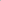 Устава и иных локальных нормативных актов Колледжа.2. Правила применения к обучающимся и снятия с обучающихся мер дисциплинарного взыскания.2.1. Меры дисциплинарного взыскания не применяются к обучающимся с ограниченными возможностями здоровья (с задержкой психического развития и различными формами умственной отсталости) (часть 5 статьи 43 Федерального закона от 29 декабря 2012 г. № 273-ФЗ «Об образовании в Российской Федерации»).2.2. Меры дисциплинарного взыскания применяются за неисполнение или нарушение устава Колледжа, правил внутреннего распорядка и иных локальных нормативных актов по вопросам организации и осуществления образовательной деятельности:за нарушения общественного порядка, совершенные в зданиях Колледжа и на его территориях:мелкое хулиганство, то есть нарушение общественного порядка, выражающее явное неуважение к обществу, сопровождающееся нецензурной бранью, оскорбительными действиями в отношении другого лица с применением физической силы;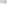 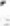 уничтожение или повреждение чужого имущества, в том числе имущества колледжа;распитие пива и напитков, изготавливаемых на его основе, а также алкогольной и спиртосодержащей продукции;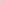 потребление наркотических средств или психотропных веществ без назначения врача, либо потребления иных одурманивающих веществ;появление в состоянии опьянения, оскорбляющем человеческое достоинство и общественную нравственность;курение;загрязнение помещений и территорий;пользование сотовыми телефонами во время учебных занятий.Материальную ответственность за нанесение ущерба имуществу колледжа несут родители обучающихся (или лица, их заменяющие).2.3. За совершение дисциплинарного проступка к обучающемуся могут быть применены следующие меры дисциплинарного взыскания:замечание;выговор;отчисление из Колледжа.2.4. За каждый дисциплинарный проступок может быть применена одна мера дисциплинарного взыскания.При выборе меры дисциплинарного взыскания в Колледже учитывается тяжесть дисциплинарного проступка, причины и обстоятельства, при которых он совершен, предшествующее поведение обучающегося, его психофизическое и эмоциональное состояние, а также мнение советов обучающихся, представительых органов обучающихся, советов родителей (законных представителей) несовершеннолетних обучающихся колледжа.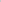 2.5. Не допускается применение мер дисциплинарного взыскания к обучающимся во время их болезни, каникул, академического отпуска, отпуска по беременности и родам или отпуска по уходу за ребенком (часть 6 статьи 43 Федерального закона от 29 декабря 2012 г. N 273ФЗ «Об образовании в Российской Федерации»).2.6. До применения меры дисциплинарного взыскания в Колледже должно быть затребовано от обучающегося письменное объяснение. Если по истечении трех учебных дней указанное объяснение обучающимся не представлено, то составляется соответствующий акт. Отказ или уклонение обучающегося от предоставления им письменного объяснения не является препятствием для применения меры дисциплинарного взыскания.2.7. Мера дисциплинарного взыскания применяется не позднее одного месяца со дня  обнаружения проступка, не считая времени отсутствия обучающегося, указанного в пункте 2.5. настоящего Порядка, а также времени, необходимого на учет мнения советов обучающихся, представительных органов обучающихся, советов родителей (законных представителей) несовершеннолетних обучающихся колледжа, но не более семи учебных дней со дня представления директору колледжа мотивированного мнения указанных советов и органов в письменной форме.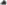 2.8. Отчисление несовершеннолетнего обучающегося, достигшего возраста пятнадцати лет из колледжа, как мера дисциплинарного взыскания допускается за неоднократное совершение дисциплинарных проступков.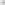 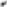 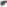 Указанная мера дисциплинарного взыскания применяется, если иные меры дисциплинарного взыскания и меры педагогического воздействия не дали результата, и дальнейшее пребывание обучающегося в Колледже оказывает отрицательное влияние на других обучающихся, нарушает их права и права работников колледжа, а также нормальное функционирование колледжа.Отчисление несовершеннолетнего обучающегося как мера дисциплинарного взыскания не применяется, если сроки ранее примененных к обучающемуся мер дисциплинарного взыскания истекли и/или меры дисциплинарного взыскания сняты в установленном порядке.2.9. Решение об отчислении несовершеннолетнего обучающегося, достигшего возраста пятнадцати лет и не получившего основного общего образования, как мера дисциплинарного взыскания принимается с учетом мнения его родителей (законных представителей) и с согласия комиссии по делам несовершеннолетних и защите их прав. Решение об отчислении обучающихся — детей-сирот, детей, оставшихся без попечения родителей, принимается с согласия комиссии по делам несовершеннолетних и защите их прав и органа опеки и попечительства.2.10. Об отчислении несовершеннолетнего обучающегося в качестве меры дисциплинарного взыскания колледж незамедлительно обязан проинформировать Министерство образования Омской области. Министерство образования Омской области и родители (законные представители) несовершеннолетнего обучающегося, отчисленного из колледжа, не позднее чем в месячный срок принимают меры, обеспечивающие получение несовершеннолетним общего образования.2.11. Применение к обучающемуся меры дисциплинарного взыскания оформляется приказом директора Колледжа, который доводится до обучающегося, родителей (законных представителей) несовершеннолетнего обучающегося под роспись в течение трех учебных дней со дня его издания, не считая времени отсутствия обучающегося в колледже. 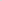 Отказ обучающегося, родителей (законных представителей) несовершеннолетнего обучающегося ознакомиться с указанным приказом (распоряжением) под роспись оформляется соответствующим актом.2.12. Обучающийся, родители (законные представители) несовершеннолетнего обучающегося вправе обжаловать в комиссию по урегулированию споров между участниками образовательных отношений меры дисциплинарного взыскания и их применение к обучающемуся (часть 11 статьи 43 Федерального закона от 29 декабря 2012 г. 273-ФЗ «Об образовании в Российской Федерации»).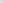 2.13. Решение комиссии по урегулированию споров между участниками образовательных отношений является обязательным для всех участников образовательных отношений в Колледже и подлежит исполнению в сроки, предусмотренные указанным решением (часть 4 статьи 45 Федерального закона от 29 декабря 2012 г. 273-ФЗ «Об образовании в Российской Федерации»).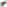 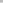 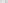 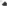 2.14. Решение комиссии по урегулированию споров между участниками образовательных отношений может быть обжаловано в установленном законодательством Российской Федерации порядке (часть 5 статьи 45 Федерального закона от 29 декабря 2012 г. N 273ФЗ «Об образовании в Российской Федерации»).2.15. Если в течение года со дня применения меры дисциплинарного взыскания к обучающемуся не будет применена новая мера дисциплинарного взыскания, то он считается не имеющим меры дисциплинарного взыскания. 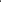 Директор колледжа до истечения года со дня применения меры дисциплинарного взыскания имеет право снять ее с обучающегося по собственной инициативе, просьбе самого обучающегося, родителей (законных представителей) несовершеннолетнего обучающегося, ходатайству советов обучающихся, представительных органов обучающихся или советов родителей (законных представителей) несовершеннолетних обучающихся.*	*	*Одобренона заседанииСтуденческого советаЧУ ПОО «ГК»протокол № _3__от «14»апреля  2023 г.УТВЕРЖДАЮ:Директор ЧУ ПОО «ГК»_______________ А.Э. Еремеев«20»апреля  2023 г.